DEPARTMENT OF MILITARY AND VETERANS AFFAIRS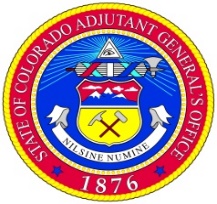 Division of Veterans Affairs6848 S. Revere ParkwayCentennial, Colorado 80112Phone (720) 628-14802022-2023 VTF Grant Application Form Legal Name of Organization:DBA (if applicable): Mailing Address (include physical address if different):Phone:  	Fax:				           EIN:Website:							          Organization Email Address:Name of Authorized Representative: Title of Authorized Representative: Phone:				                 Email:VTF Grant Program Contact (person responsible for the day to day operation of program or services to be funded):Contact Title: Phone:					 Email:Amount of Request 				        Amount Awarded:                                   							      2022-2023 VTF Grant Application Form page 1Organization Information	Mission Statement:Geographic Area Served (specific to this proposal):Tax Exemption Status:	501(c)_______			(Briefly) Describe what the grant will be used for: By signing below, I certify that the information contained in this application is true and correct to the best of my knowledge and indicates an agreement to accept the terms and conditions of the grant award.Typed Name of Authorized Representative/Title 	Signature of Authorized Representative						Date2022=2023 VTF Grant Application Form page 2DEPARTMENT OF MILITARY AND VETERANS AFFAIRS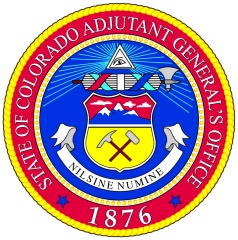 Division of Veterans Affairs6848 S. Revere ParkwayCentennial, Colorado 80112Phone (720) 628-1480         2022-2023 VTF GRANT APPLICATIONPROGRAM DETAIL1.	Identify the primary geographic target area to be served:________________________________________________________________________2.	Identify the number of veterans in the area and provide the data source:(a) What is the total number of veterans that you expect to serve?(b) What is the number of unduplicated that veterans you expect to serve? (c) What is the number of unduplicated veterans served by your program during the previous calendar year?DEPARTMENT OF MILITARY AND VETERANS AFFAIRSDivision of Veterans Affairs6848 S. Revere ParkwayCentennial, Colorado 80112Phone (720) 628-1480           2022-2023 VTF GRANT APPLICATIONPROGRAM DETAIL________________________________________________________________________3.	Identify the needs of veterans in your service area: 4.	Identify the services you intend to provide: ________________________________________________________________________5.	Identify other providers that provide services to veterans in your service area: DEPARTMENT OF MILITARY AND VETERANS AFFAIRSDivision of Veterans Affairs6848 S. Revere ParkwayCentennial, Colorado 80112Phone (720) 628-1480           2022-2023 VTF GRANT APPLICATIONPROGRAM DETAIL_______________________________________________________________________6.	Identify how your services fill in the “gaps.” How does your program collaborate with other services to avoid duplication? Include your relationship with your County Veterans Service Officer in your response.    _______________________________________________________________________7.	What difference (impact, changes) will your program make in veterans’ lives? ________________________________________________________________________8.	What services did your program provide in the previous year? DEPARTMENT OF MILITARY AND VETERANS AFFAIRSDivision of Veterans Affairs6848 S. Revere ParkwayCentennial, Colorado 80112Phone (720) 628-1480           2022-2023 VTF GRANT APPLICATIONPROGRAM DETAIL________________________________________________________________________9.	What has been the impact of the services you have provided? (Previous grantees should use survey results. If you are not a previous grantee, explain how you determine the impact of your services)? ________________________________________________________________________10.	Are you willing to participate in DMVA evaluation (surveys)? ________________________________________________________________________11. Attach a line item budget and budget narrative that clearly identifies estimated expenses, estimated numbers and purpose for funds.  If applicable, attach a bid sheet from a dealer for vehicle purchase. Identify any other sources of funding to be utilized for the program.               